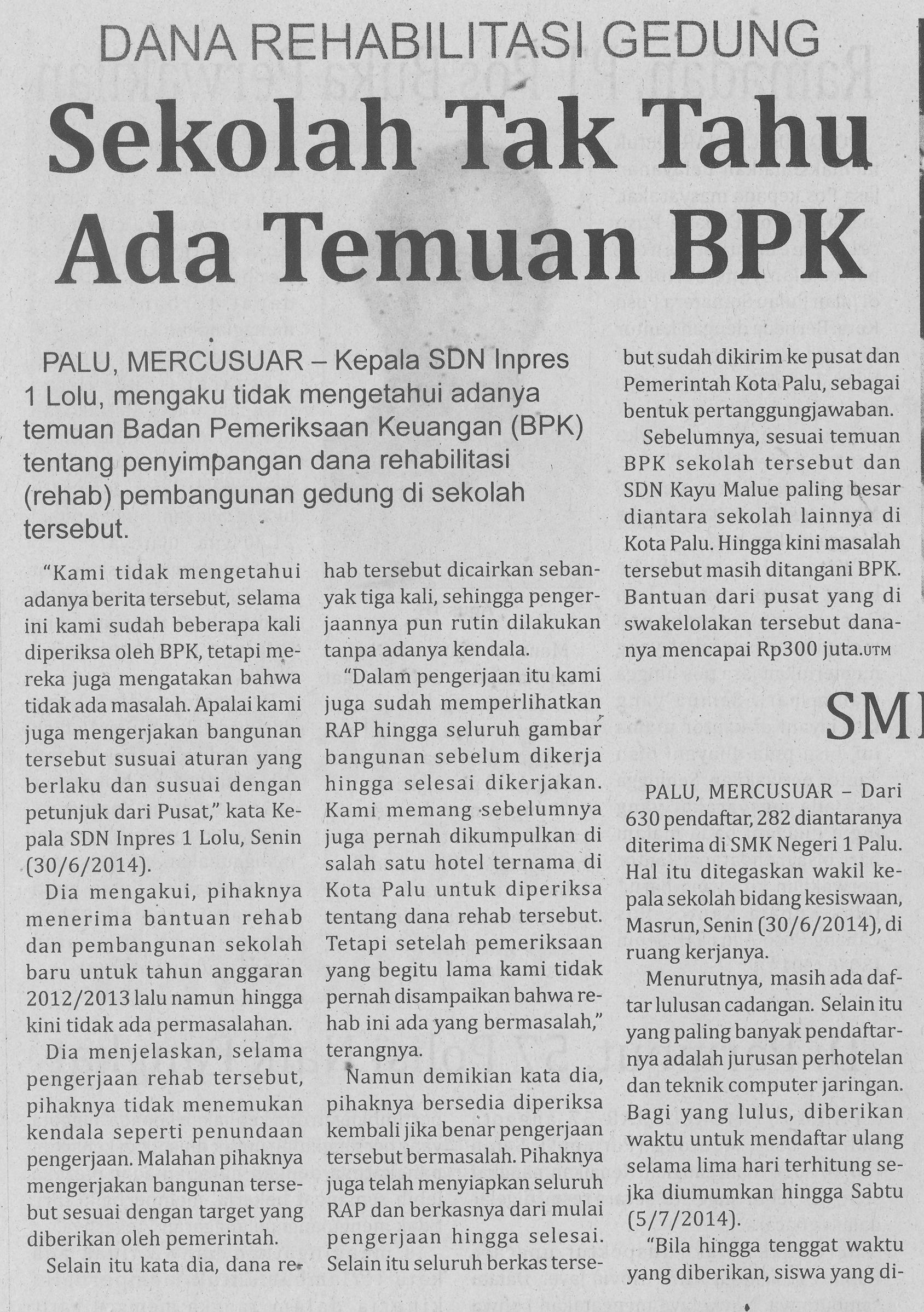 Harian    :MercusuarKasubaudSulteng IHari, tanggal:Selasa, 01 Juli 2014KasubaudSulteng IKeterangan:Halaman 16  Kolom 01-05KasubaudSulteng IEntitas:Kota PaluKasubaudSulteng I